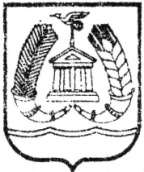 СОВЕТ ДЕПУТАТОВГАТЧИНСКОГО МУНИЦИПАЛЬНОГО РАЙОНАЛЕНИНГРАДСКОЙ ОБЛАСТИТРЕТИЙ СОЗЫВР Е Ш Е Н И Е                от 26 июня 2015 года                                                              № 83Об утверждении Положения о Комитете финансов Гатчинского муниципального районаВ соответствии с Бюджетным кодексом Российской Федерации, Федеральным  Законом  от  06.10.2003  № 131-ФЗ «Об общих принципах организации местного самоуправления в Российской Федерации»,  Положением о бюджетном процессе в муниципальном образовании Гатчинский муниципальный  район Ленинградской области, утвержденном решением совета депутатов Гатчинского муниципального района от 21 декабря 2012 года № 271 (в редакции  решения совета депутатов Гатчинского муниципального района от 29 ноября 2013 года № 336), Положением о бюджетном процессе в муниципальном образовании  «Город Гатчина» Гатчинского муниципального района, руководствуясь Уставом муниципального образования Гатчинский муниципальный район Ленинградской области, Уставом МО «Город Гатчина»совет депутатов Гатчинского муниципального районар е ш и л:1. Утвердить Положение о Комитете финансов Гатчинского муниципального района в новой редакции согласно приложению.2. Поручить председателю Комитета финансов Гатчинского муниципального района Гриб А.М. зарегистрировать новую редакцию Положения о Комитете финансов Гатчинского муниципального района в Межрайонной инспекции Федеральной налоговой службы №7 по Ленинградской области в порядке, установленном законом.3. Признать утратившими силу решения совета депутатов муниципального образования Гатчинский муниципальный район Ленинградской области от 23 декабря 2011 года № 187 «Об утверждении Положения о Комитете финансов Гатчинского муниципального района» и от 28 февраля 2014 года № 359 «О внесении изменений в Положение о Комитете финансов Гатчинского муниципального района, утвержденное решением совета депутатов Гатчинского муниципального района от 23 декабря 2011 года № 187».4. Решение вступает в силу с момента принятия и подлежит официальному опубликованию в газете «Гатчинская правда».Заместитель председателясовета депутатовГатчинского муниципального района                                                С.В.Коняев   Приложение  УТВЕРЖДЕНОрешением совета депутатовГатчинского муниципального района от 26 июня 2015 г. № 83П О Л О Ж Е Н И Ео Комитете финансов Гатчинского муниципального района1. Общие положения1.1. Комитет финансов Гатчинского муниципального района (далее – Комитет финансов) является структурным подразделением  администрации Гатчинского муниципального района Ленинградской области с правом юридического лица, обеспечивающего формирование и реализацию единой финансовой и бюджетной политики на территории муниципального образования Гатчинский  муниципальный район Ленинградской области и муниципального образования «Город Гатчина» Гатчинского муниципального района, составление проекта бюджета и организацию исполнения  бюджета муниципального образования Гатчинский муниципальный район Ленинградской области и муниципального образования «Город Гатчина» Гатчинского муниципального района, исполнительно-распорядительные функции по управлению финансами муниципального образования Гатчинский муниципальный район Ленинградской области и муниципального образования «Город Гатчина» Гатчинского муниципального района и координацию деятельности в сфере бюджетных правоотношений органов местного самоуправления Гатчинского муниципального района.1.2.Комитет финансов обладает статусом финансового органа муниципального образования Гатчинский муниципальный район Ленинградской области и муниципального образования «Город Гатчина» Гатчинского муниципального района.1.3.Комитет финансов является органом муниципального финансового контроля и наделен полномочиями по осуществлению внутреннего муниципального финансового контроля в сфере бюджетных правоотношений и в сфере закупок товаров, работ, услуг для обеспечения муниципальных нужд, предусмотренного частью 8 статьи 99 Федерального закона от 05 апреля 2013 года № 44-ФЗ «О контрактной системе в сфере закупок товаров, работ, услуг для государственных и муниципальных нужд».1.4. Полное наименование Комитета финансов - Комитет финансов Гатчинского муниципального района, сокращенного наименования - нет.1.5.Комитет финансов наделяется правами юридического лица и обладает правоспособностью муниципального казенного учреждения. 1.6.Комитет финансов в своей деятельности руководствуется Конституцией Российской Федерации, Бюджетным кодексом Российской Федерации, Федеральными законами, Указами и распоряжениями Президента Российской Федерации, постановлениями Правительства Российской Федерации, приказами, инструкциями и иными нормативными правовыми актами Министерства Финансов Российской Федерации и Казначейства России, Федерального управления Казначейства по Ленинградской области, законами Ленинградской области, распоряжениями и постановлениями Правительства Ленинградской области, Уставом муниципального образования Гатчинский муниципальный район Ленинградской области, Уставом муниципального образования «Город Гатчина» Гатчинского муниципального района, положениями о бюджетном процессе в муниципальном образовании Гатчинский муниципальный  район Ленинградской области и в муниципальном образовании «Город Гатчина» Гатчинского муниципального района, решениями совета депутатов муниципального образования Гатчинский муниципальный район Ленинградской области и совета депутатов муниципального образования «Город Гатчина» Гатчинского муниципального района постановлениями и распоряжениями администрации Гатчинского муниципального района Ленинградской области и настоящим Положением.1.7.Комитет финансов осуществляет свою деятельность по вопросам, отнесенным к его компетенции, во взаимодействии с федеральными органами исполнительной власти, в том числе территориальными, органами государственной власти Ленинградской области, иными государственными органами, органами местного самоуправления Гатчинского муниципального района, МО «Город Гатчина», органами местного самоуправления городских и сельских поселений Гатчинского муниципального района, структурными подразделениями администрации Гатчинского муниципального района, юридическими и физическими лицами.1.8.Комитет финансов, имеет самостоятельный баланс, расчетные счета, лицевые счета в кредитных организациях и органах федерального казначейства, бланк и круглую печать с изображение герба муниципального образования Гатчинский муниципальный район Ленинградской области и со своим наименованием, другие необходимые штампы со своим наименованием.  1.9.В пределах своей компетенции Комитет финансов принимает муниципальные правовые акты в форме приказов.1.10. Комитет финансов в установленном порядке осуществляет бюджетные полномочия главного распорядителя бюджетных средств и получателя бюджетных средств.1.11.Финансирование деятельности Комитета финансов и материально-техническое обеспечение его деятельности осуществляется за счет средств бюджетов муниципального образования Гатчинский муниципальный район Ленинградской области и муниципального образования «Город Гатчина» Гатчинского муниципального района.1.12.Место нахождения Комитета финансов: 188300, Россия, Ленинградская область, город Гатчина, улица Карла Маркса, дом 44.2. Цели и задачи комитета2.1. Деятельность Комитета финансов направлена на достижение следующих целей:2.1.1. социальное и экономическое развитие муниципального образования Гатчинский муниципальный район Ленинградской области (далее – Гатчинский муниципальный район) и муниципального образования «Город Гатчина» Гатчинского муниципального района (далее – МО «Город Гатчина»), повышение результативности расходов бюджета Гатчинского муниципального района  и  МО «Город Гатчина», их ориентация на приоритетные направления социально-экономического развития Гатчинского муниципального района и МО «Город Гатчина»;2.1.2. выявление нарушений бюджетного законодательства Российской Федерации и предотвращение нарушений бюджетного законодательства.2.2. Основными задачами Комитета финансов являются:2.2.1. проведение единой налоговой, финансовой и бюджетной политики, формирование основных направлений межбюджетных отношений на территории Гатчинского муниципального района Ленинградской области;2.2.2. разработка проекта бюджета Гатчинского муниципального района и МО «Город Гатчина», с учетом прогноза социально-экономического развития Гатчинского муниципального района и МО «Город Гатчина», и обоснованных заявок получателей средств бюджета;2.2.3.организация и осуществление в установленном законодательством порядке казначейского исполнения бюджета Гатчинского муниципального района и МО «Город Гатчина», по доходам и расходам с применением автоматизированной системы управления бюджетным процессом;2.2.4.разработка предложений по мобилизации доходов в бюджет Гатчинского муниципального района и МО «Город Гатчина», за счет налоговых и неналоговых поступлений;2.2.5.концентрация финансовых ресурсов на приоритетных направлениях развития Гатчинского муниципального района и МО «Город Гатчина», целевое финансирование расходов бюджета Гатчинского муниципального района и МО «Город Гатчина»;2.2.6.совершенствование процесса исполнения бюджета Гатчинского муниципального района и МО «Город Гатчина», для повышения эффективности бюджетных расходов, обеспечения целевого и рационального использования бюджетных средств;2.2.7.осуществление в пределах своих полномочий муниципального финансового контроля. 3. Полномочия и функции Комитета финансов3.1.Комитет финансов в соответствии с возложенными на него задачами выполняет следующие основные полномочия и функции:3.1.1. составляет проект бюджета Гатчинского муниципального района и проект бюджета МО «Город Гатчина» и организует исполнение бюджетов в установленном порядке;3.1.2.составляет прогноз основных характеристик консолидированного бюджета Гатчинского муниципального района Ленинградской области (далее – консолидированного бюджета района);3.1.3.составляет, утверждает и ведет сводную бюджетную роспись бюджета Гатчинского муниципального района и бюджета МО «Город Гатчина»;3.1.4.осуществляет составление и ведение кассового плана исполнения бюджета Гатчинского муниципального района и МО «Город Гатчина»;3.1.5.осуществляет ведение сводного реестра главных распорядителей, распорядителей и получателей бюджетных средств, главных администраторов и администраторов доходов бюджета, главных администраторов и администраторов источников финансирования дефицита бюджета; 3.1.6.осуществляет расчет предоставления межбюджетных трансфертов из бюджета Гатчинского муниципального района бюджетам городских, сельских поселений Гатчинского муниципального района и из бюджета МО «Город Гатчина» в бюджет Гатчинского муниципального района;3.1.7.составляет отчетность об исполнении бюджета Гатчинского муниципального района, бюджета МО «Город Гатчина» и консолидированного бюджета Гатчинского муниципального района, сводную бухгалтерскую отчетность муниципальных бюджетных и автономных учреждений в установленном Министерством Финансов Российской Федерации порядке;3.1.8.составляет и представляет отчет об исполнении бюджета Гатчинского муниципального района и бюджета МО «Город Гатчина» за первый квартал, полугодие и девять месяцев текущего финансового года в администрацию Гатчинского муниципального района, в контрольно счетную палату Гатчинского муниципального района;3.1.9.составляет годовой отчет об исполнении бюджета Гатчинского  муниципального района и бюджета МО «Город Гатчина», консолидированного бюджета Гатчинского муниципального района и годовую бюджетную отчетность на основании сводной бюджетной отчетности главных администраторов бюджетных средств и отчетов об исполнении бюджетов городских и сельских поселений, и сводной бухгалтерской отчетности бюджетных и автономных учреждений и представляет в комитет финансов Ленинградской области в установленном Министерством Финансов Российской Федерации порядке;3.1.10.осуществляет планирование бюджетных ассигнований в соответствии с порядком и методикой;3.1.11.осуществляет ведение муниципальной долговой книги муниципального образования Гатчинского  муниципального района и МО «Город Гатчина» по видам муниципальных обязательств, в том числе, выдачи муниципальных гарантий, исполнения получателями муниципальных гарантий обязанностей по основному обязательству, обеспеченному муниципальной гарантией, учет осуществления платежей за счет средств бюджета  Гатчинского  муниципального района и бюджета МО «Город Гатчина» по выданным муниципальным гарантиям, учет консолидированного долга Гатчинского муниципального района;3.1.12.участвует в установленном порядке в разработке, реализации и оценке эффективности муниципальных программ Гатчинского муниципального района и МО «Город Гатчина»;3.1.13.участвует в установленном порядке в разработке проектов решений и иных муниципальных правовых актов Гатчинского муниципального района и МО «Город Гатчина» по вопросам, относящимся к полномочиям Комитета финансов;3.1.14.ведет реестр расходных обязательств бюджета Гатчинского муниципального района и бюджета МО «Город Гатчина» и представляет свод реестров расходных обязательств городских и сельских поселений и района в комитет финансов Ленинградской области;3.1.15.принимает участие в работе комиссии по рассмотрению вопросов своевременного поступления налоговых и неналоговых платежей в бюджет Гатчинского муниципального района и в бюджет МО «Город Гатчина»;3.1.16.осуществляет в установленном порядке открытие и ведение лицевых счетов для учета операций администраторов источников финансирования дефицита бюджета, главных распорядителей, распорядителей и получателей бюджетных средств бюджета Гатчинского муниципального района и бюджета МО «Город Гатчина»;3.1.17.осуществляет открытие и ведение лицевых счетов для проведения операций со средствами муниципальных бюджетных, автономных учреждений и муниципальных унитарных предприятий;3.1.18.организует и осуществляет в установленном законодательством порядке казначейское исполнение бюджета Гатчинского муниципального района и бюджета МО «Город Гатчина» по доходам и расходам с применением автоматизированной системы управления бюджетным процессом; 3.1.19.осуществляет управление бюджетными средствами на едином счете бюджета, по принципу единства кассы и подведомственности расходов;3.1.20.ведет бухгалтерский учет исполнения бюджета Гатчинского муниципального района и бюджета МО «Город Гатчина» с учетом требований действующего законодательства;3.1.21.организует учет бюджетных обязательств получателей бюджетных средств, контроль их соответствия установленному объему расходов бюджета Гатчинского муниципального района и бюджета МО «Город Гатчина»;3.1.22.организует и осуществляет предварительный и последующий муниципальный финансовый контроль за исполнением бюджета Гатчинского  муниципального района и бюджета МО «Город Гатчина», в том числе внутренний муниципальный финансовый контроль за операциями с бюджетными средствами главных распорядителей бюджетных средств, получателей бюджетных средств, не участников бюджетного процесса, других участников бюджетного процесса, контроль за соблюдением требований бюджетного законодательства, за эффективным и целевым использованием бюджетных средств, контроль за не превышением суммы по операции над лимитами бюджетных обязательств и (или) бюджетными ассигнованиями, контроль за соответствием содержания проводимой операции коду бюджетной классификации Российской Федерации, указанному в платежном документе, представленном в Комитет финансов получателем бюджетных средств, контроль за наличием документов, подтверждающих возникновение денежного обязательства, подлежащего оплате за счет средств бюджета;3.1.23.ведет оперативный, бюджетный и статистический учёт деятельности комитета финансов и составляет бухгалтерскую, налоговую и статистическую отчётность в порядке, установленном законодательством Российской Федерации и нормативными правовыми актами органов, осуществляющих регулирование бюджетного и статистического учёта и отчётности;3.1.24.совершенствует методы бюджетного планирования, направленные на повышение результативности расходов бюджета Гатчинского муниципального района и бюджета МО «Город Гатчина», осуществляет методическое руководство в этой сфере;3.1.25.рассматривает в установленные сроки письма, предложения, заявления и жалобы граждан по вопросам, относящимся к полномочиям Комитета финансов;3.1.26.утверждает перечень кодов подвидов по видам доходов, закрепляемых за главными администраторами доходов бюджета, которыми являются органы местного самоуправления и (или) находящиеся в их ведении бюджетные учреждения;3.1.27.осуществляет в пределах своих полномочий полномочия главного распорядителя и получателя бюджетных средств, главного администратора (администратора) доходов бюджета Гатчинского муниципального района и бюджета МО «Город Гатчина», главного администратора (администратора) источников финансирования дефицита бюджета Гатчинского муниципального района и бюджета МО «Город Гатчина»;3.1.28.осуществляет отдельные бюджетные полномочия финансового органа поселения в соответствии с принятыми соглашениями между администрациями поселений и администрацией Гатчинского муниципального района;3.1.29.осуществляет выполнение отдельных государственных полномочий Ленинградской области, переданных в установленном порядке;3.1.30.оказывает методическую и практическую помощь казенным учреждениям, администрациям городских и сельских поселений по бухгалтерскому учету и отчетности по исполнению смет доходов и расходов;3.1.31.предоставляет информацию о деятельности Комитета финансов, в том числе для размещения информации в сети Интернет на официальном сайте администрации Гатчинского муниципального района в соответствии с требованиями Федерального закона от 9 февраля 2009 года N 8-ФЗ «Об обеспечении доступа к информации о деятельности государственных органов и органов местного самоуправления»;3.1.32. составляет сводные отчеты по сети, штатам и контингентам получателей бюджетных средств, состоящих на бюджете субъекта Российской Федерации и бюджетах муниципальных образований;3.1.33.обеспечивает ведение делопроизводства, осуществляет в соответствии с действующим законодательством работу по комплектованию, хранению и использовании архивных документов, образовавшихся в процессе деятельности Комитета финансов; 3.1.34.осуществляет внутренний муниципальный финансовый контроль в сфере бюджетных правоотношений и в сфере закупок товаров, работ, услуг для обеспечения муниципальных нужд, предусмотренный частью 8 статьи 99 Федерального закона от 05 апреля 2013 года № 44- ФЗ «О контрактной системе в сфере закупок товаров, работ, оказания услуг для государственных и муниципальных нужд»;3.1.35.осуществляет иные бюджетные полномочия, установленные Бюджетным кодексом Российской Федерации, федеральными и областными законами и правовыми актами представительного органа местного самоуправления и главы администрации муниципального образования, принятыми в пределах их компетенции.3.2. Комитет финансов устанавливает: - порядок определения перечня и кодов целевых статей и (или) видов расходов бюджетов городских и сельских поселений Гатчинского муниципального района, финансовое обеспечение которых, осуществляется за счет межбюджетных трансфертов, предоставляемых из бюджета Гатчинского муниципального района;- порядок взыскания в доход бюджета Гатчинского муниципального района неиспользованного остатка иных межбюджетных трансфертов, перечисленных бюджетам городских и сельских поселений, при завершении финансового года в соответствии с общими требованиями, определяемыми Министерством финансов Российской Федерации;- порядок и организует взыскание в бюджет неиспользованных остатков средств, предоставленных муниципальным бюджетным и автономным учреждениям из бюджета Гатчинского муниципального района и бюджета МО «Город Гатчина», в соответствии с законодательством Российской Федерации и муниципальными правовыми актами органов местного самоуправления Гатчинского муниципального района;- порядок учета бюджетных обязательств и приостановления санкционирования оплаты денежных обязательств получателя бюджетных средств при нарушении им порядка учета бюджетных обязательств;- порядок составления и ведения сводной бюджетной росписи бюджета Гатчинского муниципального района и бюджета МО «Город Гатчина»;- порядок составления и ведения бюджетных росписей главных распорядителей (распорядителей) бюджетных средств, включая внесение изменений в них;- порядок составления и ведения кассового плана;- порядок открытия, закрытия и учета лицевых счетов для учета операций, совершаемых участниками бюджетного процесса, муниципальными бюджетными и автономными учреждениями, иным получателям бюджетных средств;-порядок принятия решения о приостановлении (сокращении) предоставления межбюджетных трансфертов бюджетам городских и сельских поселений Гатчинского муниципального района при несоблюдении органами местного самоуправления поселений условий предоставления межбюджетных трансфертов из бюджета Гатчинского муниципального района;-порядок и методику планирования бюджетных ассигнований на исполнение расходных обязательств;- порядок исполнения бюджета Гатчинского муниципального района и бюджета МО «Город Гатчина» по расходам и санкционирования оплаты денежных обязательств, подлежащих исполнению за счет бюджетных ассигнований по расходам бюджета Гатчинского муниципального района и бюджета МО «Город Гатчина» в соответствии с положениями Бюджетного кодекса Российской Федерации;- порядок исполнения бюджета Гатчинского муниципального района и бюджета МО «Город Гатчина» по источникам финансирования дефицита бюджета Гатчинского муниципального района и бюджета МО «Город Гатчина» и санкционирования оплаты денежных обязательств, подлежащих исполнению за счет бюджетных ассигнований по источникам финансирования дефицита бюджета Гатчинского муниципального района и бюджета МО «Город Гатчина»;- порядок завершения операций по исполнению бюджета Гатчинского муниципального района, бюджета МО «Город Гатчина» и бюджетов городских и сельских поселений в текущем финансовом году;-порядок составления консолидированной бюджетной отчетности Гатчинского муниципального района на основании сводной бюджетной отчетности главных распорядителей бюджетных средств, главных администраторов доходов бюджета, главных администраторов источников финансирования дефицита бюджета, сводной отчетности бюджетов городских и сельских поселений Гатчинского муниципального района;- порядок применения бюджетной классификации Российской Федерации в части, относящейся к бюджету Гатчинского муниципального района, бюджета МО «Город Гатчина» и городских и сельских поселений Гатчинского муниципального района;-порядок взыскания в доход бюджета Гатчинского муниципального района неиспользованного остатка межбюджетных трансфертов, предоставляемых в форме межбюджетных трансфертов бюджетам городских и сельских поселений, в соответствии с общими требованиями, определенными Министерством финансов Российской Федерации;-порядок ведения учета и осуществления хранения исполнительных и иных документов, связанных с их исполнением предусматривающих взыскание на средства бюджета Гатчинского муниципального района и бюджета МО «Город Гатчина» по денежным обязательствам казенных учреждений, а также обращение взыскания на средства бюджетных учреждений на основании исполнительных документов (исполнительный лист, судебный приказ) и решения налогового органа о взыскании налога, сбора, пеней и штрафов;-порядок отражения в бюджетном учете операций с объектами нефинансовых активов муниципального имущества казны муниципального образования Гатчинского муниципального района и МО «Город Гатчина».4. Права и обязанности Комитета финансовВ целях выполнения своих полномочий и функций Комитет финансов имеет право:4.1. разрабатывать проекты муниципальных правовых актов по вопросам, входящим в его компетенцию, и в установленном порядке представлять их администрации Гатчинского муниципального района для утверждения (принятия) либо направления в совет депутатов Гатчинского муниципального района или в совет депутатов муниципального образования «Город Гатчина»;4.2.запрашивать в установленном порядке от федеральных органов исполнительной власти, органов государственной власти Ленинградской области, органов местного самоуправления, а также иных организаций, являющихся получателями средств бюджета Гатчинского муниципального района и бюджета МО «Город Гатчина» информацию, необходимую для:-разработки проекта бюджета Гатчинского муниципального района и проекта бюджета МО «Город Гатчина»;-расчета прогноза консолидированного бюджета района на очередной финансовый год и плановый период;-составления отчета об исполнении бюджета Гатчинского муниципального района и бюджета МО «Город Гатчина»;-составления отчета об исполнении консолидированного бюджета района;-составления сводной отчетности муниципальных бюджетных и автономных учреждений;-составления и уточнения сводной бюджетной росписи Гатчинского муниципального района и МО «Город Гатчина»; -осуществления финансового контроля;-исполнения иных полномочий Комитета финансов.4.3.применять меры принуждения к нарушителям бюджетного законодательства;4.4. вносить в установленном порядке на рассмотрение уполномоченных органов местного самоуправления и должностных лиц органов местного самоуправления предложения по вопросам сферы деятельности Комитета финансов.4.5.давать государственным органам, органам местного самоуправления, организациям и гражданам разъяснения по вопросам, относящимся к полномочиям Комитета финансов;4.6.принимать участие в мероприятиях совещаниях конференциях, семинарах, а также организовывать проведение совещаний и семинаров по вопросам, относящимся к полномочиям Комитета финансов;   4.7.обеспечивать работу комиссий и иных рабочих органов, созданных на основании муниципальных правовых актов органов местного самоуправления Гатчинского муниципального района, по вопросам, относящимся к компетенции Комитета финансов;4.8. заключать в пределах своей компетенции:-муниципальные контракты, договоры с юридическими и физическими лицами;-соглашения с федеральными органами исполнительной власти, органами исполнительной власти субъекта Российской Федерации, органами местного самоуправления, а также иные соглашения в случаях, предусмотренных законодательством;4.9.открывать и закрывать в установленном порядке расчетные и лицевые счета в кредитных организациях и органах Федерального казначейства;4.10. в установленном законодательством Российской Федерации порядке осуществлять закупки товаров, работ, услуг и заключать муниципальные контракты на поставки товаров, выполнение работ, оказание услуг для нужд Комитета финансов;4.11. Осуществлять иные права в соответствии с Федеральными законами, иными нормативными правовыми актами Российской Федерации, Ленинградской области, иными муниципальными правовыми актами Гатчинского муниципального района и МО «Город Гатчина».5. Организация деятельности Комитета финансов5.1.Комитет финансов возглавляет председатель Комитета финансов Гатчинского муниципального района (далее - председатель Комитета финансов), назначаемый на должность и освобождаемый от должности распоряжением администрации Гатчинского муниципального района.5.2.Председатель Комитета финансов подчинен главе администрации Гатчинского муниципального района.5.3.Председатель Комитета финансов  осуществляет права и обязанности, предусмотренные федеральными законами, областными законами, иными  нормативными правовыми актами Российской Федерации, Ленинградской области, муниципальными правовыми актами, а та же настоящим Положением,   несет персональную ответственность перед главой администрации муниципального района за выполнение задач и функций,  возложенных на Комитет финансов, организацию его работы, подбор и расстановку кадров, соблюдение  пожарной безопасности, порядка и дисциплины в работе Комитета финансов.5.4.Председатель Комитета финансов несет персональную ответственность за защиту сведений, составляющих государственную, служебную или иную охраняемую законом тайну.5.5.Председатель Комитета финансов в установленном порядке:5.5.1.руководит деятельностью Комитета финансов на принципах единоначалия;5.5.2.действует без доверенности от имени Комитета финансов и представляет его в отношениях со всеми юридическими и физическими лицами, а также с органами государственной власти, органами местного самоуправления других муниципальных образований;5.5.3.обеспечивает взаимодействие Комитета финансов по исполнению возложенных на него полномочий с органами местного самоуправления муниципального образования и структурными подразделениями администрации Гатчинского муниципального образования;5.5.4. от имени Комитета финансов вносит на рассмотрение администрации Гатчинского муниципального образования проекты муниципальных правовых актов;5.5.5.подписывает от имени Комитета финансов договоры, соглашения, письма и иные официальные документы;5.5.6.подписывает бухгалтерскую (финансовую) отчетность Комитета финансов, несет ответственность за нарушение законодательства о бухгалтерском учете, порядке предоставления бухгалтерской (финансовой) отчетности;5.5.7.издаёт в пределах своей компетенции правовые акты (приказы) Комитета финансов по вопросам, отнесенным к полномочиям комитета финансов, осуществляет контроль за их исполнением;5.5.8.открывает и закрывает счета в кредитных организациях, органах Федерального казначейства, совершает по ним операции, подписывает финансовые документы, осуществляет контроль за их исполнением;5.5.9.распоряжается в соответствии с действующим законодательством имуществом, закрепленным за Комитетом финансов на праве оперативного управления, и денежными средствами Комитета финансов;5.5.10.распоряжается средствами бюджета в пределах бюджетных ассигнований в рамках бюджета Гатчинского муниципального района и бюджета МО «Город Гатчина» на соответствующий финансовый год;5.5.11.применяет к нарушителям бюджетного законодательства меры принуждения в соответствии с Бюджетным кодексом Российской Федерации, в том числе принимает решение о блокировке расходов бюджета;5.5.12.без доверенности представляет Комитет финансов в судебных органах (в том числе в судах общей юрисдикции и арбитражных судах);5.5.13. организует исполнение правовых актов, установленных Правительством Российской Федерации, высшим исполнительным органом государственной власти субъекта Российской Федерации, федерального органа государственной власти, исполнительного органа государственной власти субъекта Российской Федерации, органа местного самоуправления, местной администрацией муниципального образования, отнесенным к компетенции Комитета финансов;5.5.14. утверждает по согласованию с главой администрации Гатчинского муниципального района структуру и штатное расписание Комитета финансов в пределах ассигнований, предусмотренных в бюджете на функционирование Комитета финансов;5.5.15.является представителем нанимателя (работодателя) для работников Комитета финансов;        5.5.16.распределяет обязанности между работниками Комитета финансов, утверждает положения о структурных подразделениях Комитета финансов;5.5.17.утверждает должностные инструкции работников Комитета финансов;5.5.18.обеспечивает соблюдение трудовой, финансовой и учетной дисциплины;5.5.19. устанавливает должностные оклады работникам Комитета финансов, надбавки и иные выплаты к их окладам;5.5.20.ходатайствует о поощрении работников Комитета финансов и применении мер административной и материальной ответственности к работникам Комитета финансов за ненадлежащее осуществление ими полномочий по решению вопросов местного значения и отдельных государственных полномочий в соответствии с действующим законодательством;5.5.21.создаёт условия для переподготовки и повышения квалификации работников Комитета финансов;5.5.22.обеспечивает соблюдение муниципальными служащими   законодательства о муниципальной службе, служебной дисциплины, коллективных договоров, правил служебного распорядка, должностных инструкций;5.5.23.осуществляет иные полномочия, возложенные на него законодательством, Уставом муниципального образования, а также правовыми актами представительного органа местного самоуправления и администрации Гатчинского муниципального района, принятыми в пределах их компетенции.5.6. Председатель Комитета финансов в пределах своей компетенции принимает решения, оформленные приказами, издаваемыми по основной деятельности и личному составу в целях разрешения основных и оперативных задач, стоящих перед Комитетом финансов. Приказы председателя Комитета финансов обязательны для исполнения всеми работниками Комитета финансов.Решения председателя Комитета финансов вступают в силу с даты их принятия, если в них не указан иной срок вступления в силу.Решения председателя Комитета финансов могут быть отменены им же, либо главой администрации, либо признаны недействительными по решению суда.5.7. Председатель Комитета финансов в целях осуществления полномочий Комитета финансов самостоятельно и под свою ответственность:утверждает сводную бюджетную роспись бюджета Гатчинского муниципального района и бюджета МО «Город Гатчина»;в случае передачи полномочий по казначейскому исполнению бюджетов городских и сельских поселений согласовывает сводные бюджетные росписи бюджетов городских и сельских поселений Гатчинского муниципального района;утверждает лимиты бюджетных обязательств главных распорядителей бюджетных средств.5.8.Председатель Комитета финансов имеет заместителя председателя Комитета финансов, назначаемого на должность и освобождаемого от должности председателем комитета финансов в установленном порядке. 5.9.В период временного отсутствия председателя Комитета финансов (отпуск, командировка, учеба, болезнь) его обязанности исполняет заместитель председателя Комитета финансов.5.10. Заместитель председателя Комитета финансов при осуществлении им полномочий председателя Комитета финансов не вправе без согласования с председателем комитета финансов:-изменять структуру комитета финансов;-изменять штатное расписание комитета финансов;-вносить изменения в должностные инструкции работников комитета финансов;-назначать работников на вакантные должности;-увольнять работников комитета финансов по инициативе работодателя, за исключением случаев, предусмотренных пунктами 3, 6, 7, 11, статьи 81 Трудового кодекса Российской Федерации.6. Правовое положение и оплата труда сотрудников Комитета финансов6.1. Правовое положение сотрудников Комитета финансов определяется действующим трудовым законодательством, законодательством о муниципальной службе, муниципальными правовыми актами совета депутатов МО «Город Гатчина», совета депутатов и администрации Гатчинского муниципального района Ленинградской области.6.2. Финансирование деятельности Комитета финансов, включая расходы на оплату труда работников, осуществляется за счет средств, предусмотренных в бюджете Гатчинского муниципального района и МО «Город Гатчина» на содержание органов местного самоуправления.6.3. Размеры должностных окладов и порядок установления надбавок, доплат, поощрений, премий, единовременных выплат и материальной помощи, а также обеспечение гарантий для муниципальных служащих и лиц, занимающих должности по техническому обеспечению деятельности Комитета финансов, определяются муниципальными правовыми актами в соответствии с федеральным и областным законодательством.7. Порядок ликвидации и реорганизации7.1. ликвидация и реорганизация Комитета финансов осуществляется в соответствии с действующим законодательством Российской Федерации на основании решения совета депутатов Гатчинского муниципального района.7.2.при ликвидации и реорганизации Комитета финансов обеспечивается соблюдение прав и законных интересов его работников в соответствии с действующим законодательством.7.3.комитет финансов считается прекратившим существование после внесения записи об этом в единый государственный реестр юридических лиц.8. Внесение изменений и дополнений в Положение  8.1. Изменения и дополнения в настоящее Положение, а также новая редакция Положения, утверждаются правовыми актами представительного органа муниципального образования Гатчинский муниципальный район Ленинградской области.          8.2. Изменения и дополнения в настоящее Положение, а также новая редакция Положения, вступают в силу с момента их принятия и подлежит официальному опубликованию в газете «Гатчинская правда» и на официальном сайте администрации Гатчинского муниципального района.